CALENDARIO ACADÉMICO 2017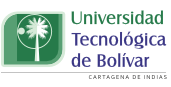 Actualizado en NoviembreCALENDARIO ACADÉMICO PRIMER SEMESTRE DE 2017CALENDARIO ACADÉMICO CURSOS ESPECIALES DE 2017CALENDARIO ACADÉMICO SEGUNDO SEMESTRE DE 2017CALENDARIO PARA GRADO DE 2017Actividad UTBActividad UTBFechaFechaINICIO DE CLASESINICIO DE CLASES30 enero 30 enero REUNIÓN DE PADRES DE FAMILIA ESTUDIANTES NUEVOS (profesionales y T&T)REUNIÓN DE PADRES DE FAMILIA ESTUDIANTES NUEVOS (profesionales y T&T)02 febrero 02 febrero Primera semana de orientación y consejería y reuniones por FacultadPrimera semana de orientación y consejería y reuniones por Facultad06 febrero – 10 febrero06 febrero – 10 febreroREUNIÓN DE PADRES DE ESTUDIANTES EN PRUEBA ACADÉMICAREUNIÓN DE PADRES DE ESTUDIANTES EN PRUEBA ACADÉMICA11 febrero 11 febrero Inicio actividades extracurriculares20 febrero - 3 marzo 20 febrero - 3 marzo Ingreso del primer reporte de notas en el autoservicio SIRIUSDel 6 al 13 de marzoDel 6 al 13 de marzoConvocatoria para IntercambiosDel 6 marzo al 7 abrilDel 6 marzo al 7 abrilInscripciones para Prácticas ProfesionalesDel 13 marzo al 17 abril Del 13 marzo al 17 abril Ingreso del segundo reporte de notas en el autoservicio SIRIUSDel 17 al 24 abrilDel 17 al 24 abrilFecha límite para solicitar coterminales21 abril 21 abril Segunda reunión de padres de familia estudiantes nuevos y en prueba académica22 abril 22 abril Publicación de Estudiantes Sobresalientes27 marzo27 marzoFecha límite para Cancelaciones de AsignaturasDel 27 marzo al 28 abrilDel 27 marzo al 28 abrilSegunda semana de Orientación y consejeríaDel 15 al 19 de mayoDel 15 al 19 de mayoIngreso del tercer reporte de notas en el autoservicio SIRIUSDel 30 mayo al 5 JunioDel 30 mayo al 5 JunioPeriodo para corrección de notasDel 5 al 9 junio Del 5 al 9 junio CIERRE DE HISTORIA ACADÉMICA (16 semanas)Del 12 al 14 junioDel 12 al 14 junioCulminan cursos de 20 semanas para estudiantes de primer nivel23 de junio23 de junioCIERRE DE HISTORIA ACADÉMICA (20 Semanas)4 de julio4 de julioActividad UTBFechaPublicación de Oferta cursos EspecialesDel 22 al 26 mayoLímite de inscripciones para cursos Especiales en SIRIUS2 de junioINICIO DE INTERSEMESTRALES20 de junioIngreso del primer reporte de notas Intersemestrales en el autoservicio SIRIUS28 y 29 de junioIngreso del segundo reporte de notas Intersemestrales en el autoservicio SIRIUS13 y 14 de julioIngreso del tercer reporte de notas Intersemestrales en el autoservicio SIRIUS24 y 25 de julioCIERRE DE HISTORIA ACADÉMICA FINAL CON RESULTADOS DE INTERSEMESTRALES26 de julioActividad UTBFechaINICIO DE CLASES – PRIMER SEMESTRE24 de julioINICIO DE CLASES01 de agostoREUNIÓN DE PADRES DE FAMILIA ESTUDIANTES NUEVOS (profesionales y T&T)10 de agostoPrimera semana de orientación y consejería y reuniones por FacultadDel 8 al 11 agostoREUNIÓN DE PADRES DE ESTUDIANTES EN PRUEBA ACADÉMICA12 de agostoInicio actividades extracurricularesDel 22 agosto al 1 septiembreIngreso del primer reporte de notas en el autoservicio SIRIUSDel 4 al 11 septiembreIngreso del primer reporte de notas en el autoservicio SIRIUS (PRIMER SEMESTRE)Del 25 de septiembre al 02 de octubreConvocatoria para IntercambiosDel 4 septiembre al 6 de octubreInscripciones para Prácticas ProfesionalesDel 11 septiembre al 13 octubrePublicación de Estudiantes Sobresalientes25 de septiembreIngreso del primer reporte de notas en el autoservicio SIRIUS (PRIMER SEMESTRE)Del 25 de septiembre al 02 de octubreIngreso del segundo reporte de notas en el autoservicio SIRIUSDel 9 al 17 octubreSegunda reunión de padres de familia estudiantes nuevos y en prueba académica14 octubreFecha límite para Cancelaciones de AsignaturasDel 25 septiembre al 17 octubreFecha límite para solicitar coterminales13 octubreInicio de generación de liquidaciones matricula estudiantes antiguos3 de noviembreSegunda semana de Orientación y consejeríaDel 14 al 17 noviembreIngreso del tercer reporte de notas en el autoservicio SIRIUSDel 27 noviembre al 4 diciembre Periodo para corrección de notasDel 4 al 7 de diciembreCIERRE DE HISTORIA ACADÉMICA (16 semanas)Del 11 al 13 de diciembreCulminan cursos de 20 semanas para estudiantes de primer nivel23 de diciembreIngreso del tercer reporte de notas en el autoservicio SIRIUS (PRIMER SEMESTRE)Del 18 al 21 de diciembre 2017CIERRE DE HISTORIA ACADÉMICA (20 Semanas)26 de diciembreMesActividadDíaFEBREROEnvío de listado de Candidatos a Grados por parte de los Decanos de las Facultades.21-novSECRETARIAFEBREROInscripción, actualización de datos y Paz y Salvo para grado 22 nov - 09 dicSECRETARIAFEBREROUltimo día para presentar a Registro Académico Actas de Sustentación de trabajos de grado, Monografías e Informes 16-dicSECRETARIAFEBREROVerificación de paz y salvo financiero10-eneSECRETARIAFEBREROPago de Derecho de Grado23 - 27 eneSECRETARIAFEBREROConsejo Académico aprobación de grados2-feb.SECRETARIAFEBREROEntrega de Títulos24-febSECRETARIAABRILEnvío de listado de Candidatos a Grados por parte de los Decanos de las Facultades.16-dicCEREMONIAABRILInscripción, actualización de datos y Paz y Salvo para grado 02 ene - 04 febCEREMONIAABRILUltimo día para presentar a Registro Académico Actas de Sustentación de trabajos de grado, Monografías e Informes 20-eneCEREMONIAABRILVerificación de paz y salvo financiero6 - 17 febCEREMONIAABRILPago de Derecho de Grado20 feb - 3 marCEREMONIAABRILRemisión lista de graduandos a dir. de programa y verificación de distinciones06-marCEREMONIAABRILConsejo Académico aprobación de grados16 - mar.CEREMONIAABRILCeremonia de Grados31-marCEREMONIAJULIOEnvío de listado de Candidatos a Grados por parte de los Decanos de las Facultades.07-abrSECRETARIAJULIOInscripción, actualización de datos y Paz y Salvo para grado 10 - 21 abrSECRETARIAJULIOUltimo día para presentar a Registro Académico Actas de Sustentación de trabajos de grado, Monografías e Informes 28-abrSECRETARIAJULIOVerificación de paz y salvo financiero2 - 15 maySECRETARIAJULIOPago de Derecho de Grado22 - 31 maySECRETARIAJULIOConsejo Académico aprobación de grados08-junSECRETARIAJULIOEntrega de Títulos30-junSECRETARIASEPTIEMBREEnvío de listado de Candidatos a Grados por parte de los Decanos de las Facultades.12-mayCEREMONIASEPTIEMBREInscripción, actualización de datos y Paz y Salvo para grado 15 - 31 mayCEREMONIASEPTIEMBREUltimo día para presentar a Registro Académico Actas de Sustentación de trabajos de grado, Monografías e Informes 09-junCEREMONIASEPTIEMBREVerificación de paz y salvo financiero12 jun- 1 julCEREMONIASEPTIEMBREPago de Derecho de Grado10 - 18 julCEREMONIASEPTIEMBRERemisión lista de graduandos a dir. de programa y verificación de distinciones24-julCEREMONIASEPTIEMBREConsejo Académico aprobación de grados03-agoCEREMONIASEPTIEMBRECeremonia de Grados29-sepCEREMONIADICIEMBREEnvío de listado de Candidatos a Grados por parte de los Decanos de las Facultades.18-agoSECRETARIADICIEMBREInscripción, actualización de datos y Paz y Salvo para grado 22 ago - 15 sepSECRETARIADICIEMBREUltimo día para presentar a Registro Académico Actas de Sustentación de trabajos de grado, Monografías e Informes 22-sepSECRETARIADICIEMBREVerificación de paz y salvo financiero25 sep - 7 octSECRETARIADICIEMBREPago de Derecho de Grado9 - 17 octSECRETARIADICIEMBREConsejo Académico aprobación de grados02-novSECRETARIADICIEMBRECeremonia de Grados01-dicSECRETARIA